ANEXO BPRÓ-REITORIA DE ENSINO DIRETORIA DE ASSISTÊNCIA ESTUDANTILCOORDENADORIA DE ASSISTÊNCIA ESTUDANTILPROGRAMA CULTURA CORPORALPROCCORP – EDIÇÃO 2023FORMULÁRIO DE INTERPOSIÇÃO DE RECURSOS*TÍTULO DO PROJETONOME DO/A COORDENADOR/ACONSIDERAÇÕESCidade, ______ de __________________ de 2023*Obrigatório anexar a este formulário a proposta de projeto corrigida/alterada.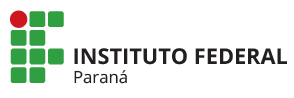 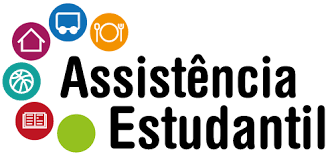 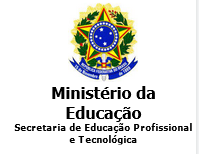 ____________________________assinatura do/a proponente